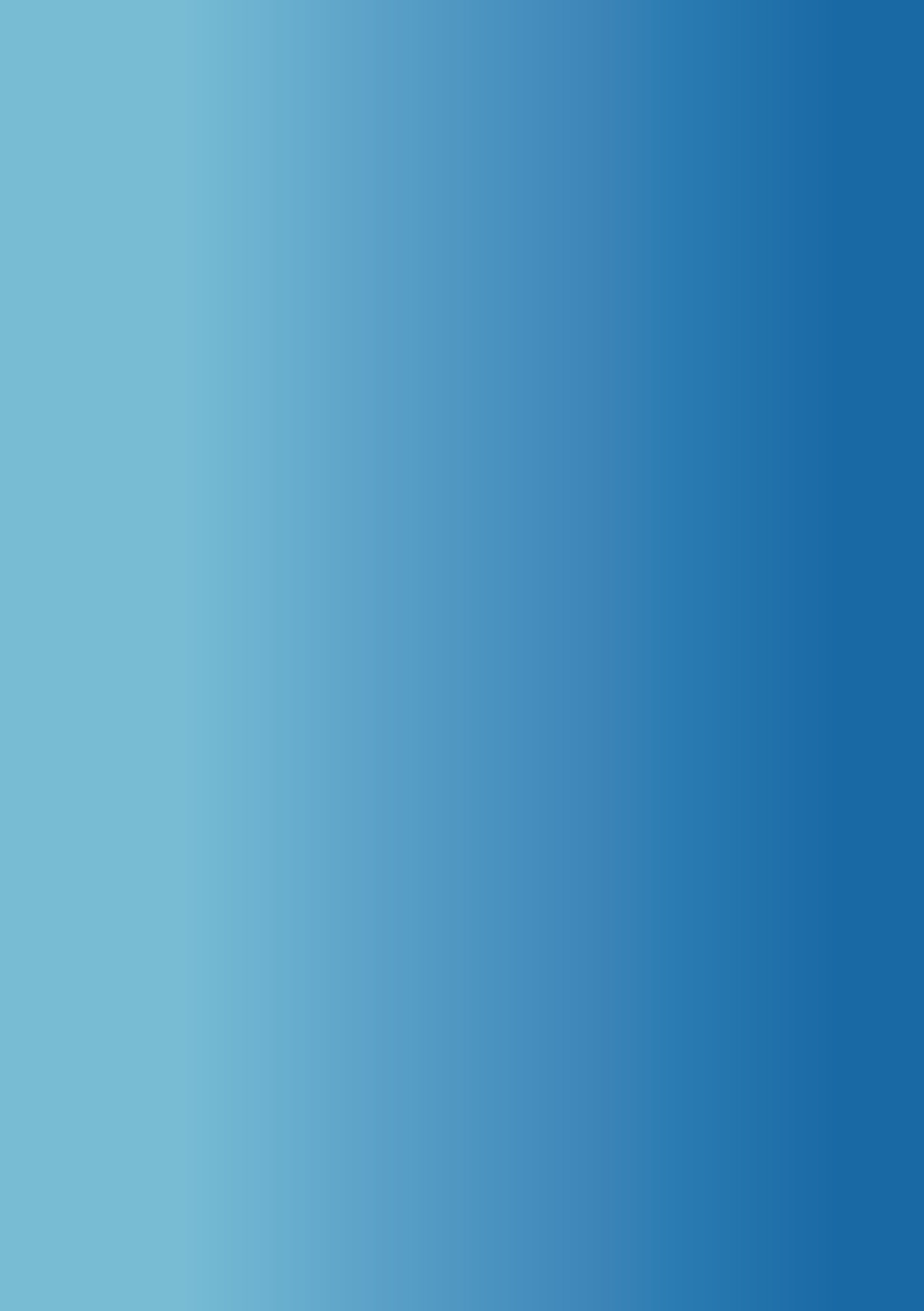 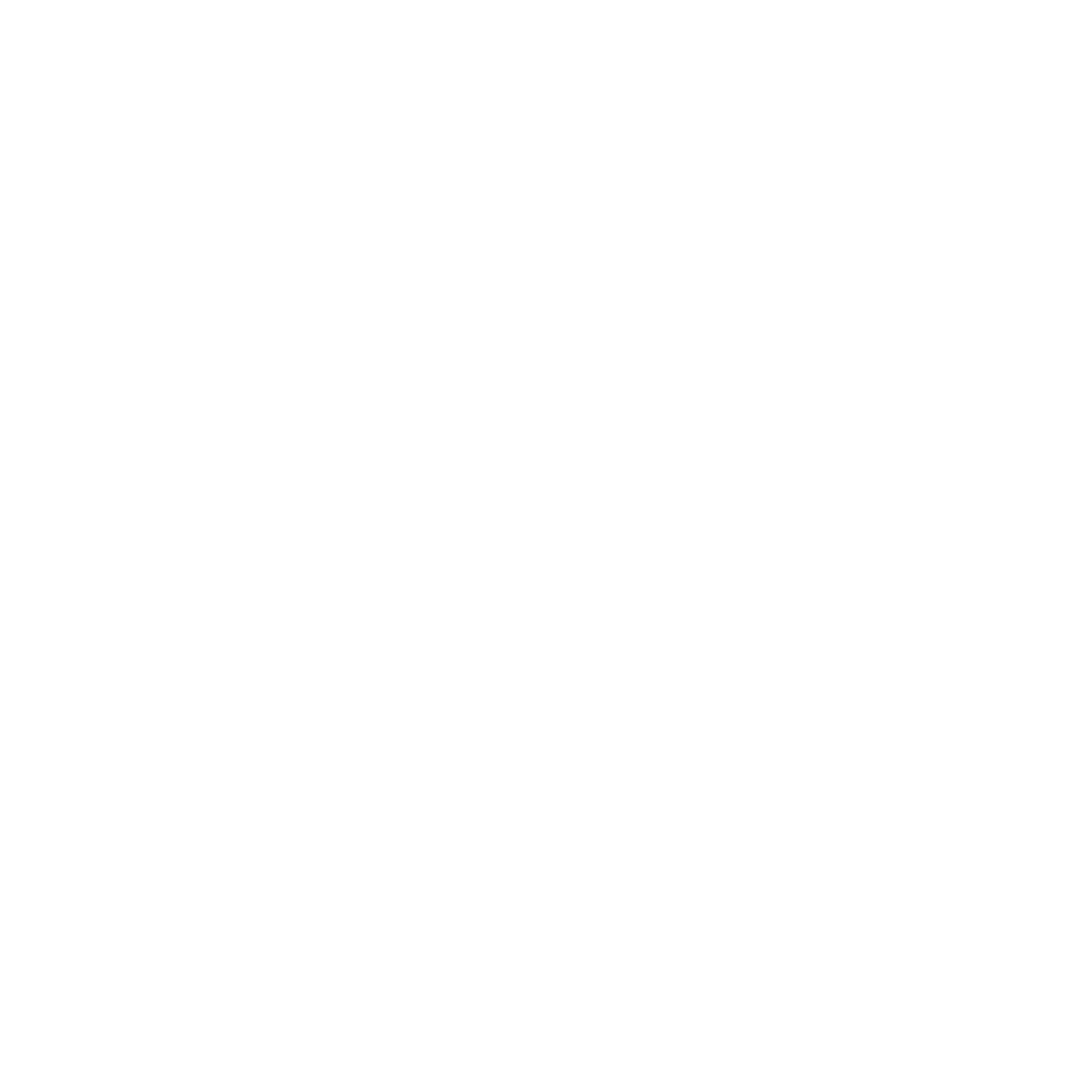 EUROPEAN CITY FACILITY Predložak investicijskog koncepta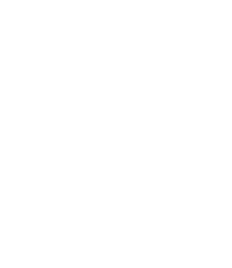 [Ime općine/jedinice lokalne samouprave ili njihove grupacije][Naziv Projekta]Pripremljeno: [Datum pripreme]Odobrili: [npr. kontrola kvalitete, recenzije itd.]Tablica A – [1.7] Sažetak investicijskih elemenataTablica B – [5.1] Plan aktivnostiSažetak projektaSažetak projektaSažetak projektaSažetak projektaSažetak projektaSažetak projektaSažetak projektaUkupne planirane investicijeEUREUREUREUREUREURIzvori financiranjaZatražena sredstvaZatražena sredstvaEUR/…%EUR/…%EUR/…%EUR/…%Izvori financiranjaVlastita sredstvaVlastita sredstvaEUR/…% EUR/…% EUR/…% EUR/…% Izvori financiranjaDrugi izvori [molimo navedite]Drugi izvori [molimo navedite]EUR/…% EUR/…% EUR/…% EUR/…% Lokacija projektaOpćina/Jedinica lokalne samouprave (ili njihove grupacije) i druge uključene organizacijeMolimo navedite naziv  organizacija koje sudjeluju, kao i LAU i NUTS 3 kod općine/lokalne vlasti ili svake općine / lokalne vlasti u slučaju grupacije.Molimo navedite naziv  organizacija koje sudjeluju, kao i LAU i NUTS 3 kod općine/lokalne vlasti ili svake općine / lokalne vlasti u slučaju grupacije.Molimo navedite naziv  organizacija koje sudjeluju, kao i LAU i NUTS 3 kod općine/lokalne vlasti ili svake općine / lokalne vlasti u slučaju grupacije.Molimo navedite naziv  organizacija koje sudjeluju, kao i LAU i NUTS 3 kod općine/lokalne vlasti ili svake općine / lokalne vlasti u slučaju grupacije.Molimo navedite naziv  organizacija koje sudjeluju, kao i LAU i NUTS 3 kod općine/lokalne vlasti ili svake općine / lokalne vlasti u slučaju grupacije.Molimo navedite naziv  organizacija koje sudjeluju, kao i LAU i NUTS 3 kod općine/lokalne vlasti ili svake općine / lokalne vlasti u slučaju grupacije.Ciljani sektor(i)Pregled i ciljevi projektaMolimo ukratko opišite projekt, navedite glavne ciljeve, glavne planirane mjere te tko od njih treba imati koristi i kako. [maks. jedan odlomak]Molimo ukratko opišite projekt, navedite glavne ciljeve, glavne planirane mjere te tko od njih treba imati koristi i kako. [maks. jedan odlomak]Molimo ukratko opišite projekt, navedite glavne ciljeve, glavne planirane mjere te tko od njih treba imati koristi i kako. [maks. jedan odlomak]Molimo ukratko opišite projekt, navedite glavne ciljeve, glavne planirane mjere te tko od njih treba imati koristi i kako. [maks. jedan odlomak]Molimo ukratko opišite projekt, navedite glavne ciljeve, glavne planirane mjere te tko od njih treba imati koristi i kako. [maks. jedan odlomak]Molimo ukratko opišite projekt, navedite glavne ciljeve, glavne planirane mjere te tko od njih treba imati koristi i kako. [maks. jedan odlomak]Procijenjeni prihodi i rashodiUkupni operativni troškovi (godišnji)Ukupni operativni troškovi (godišnji)Ukupni operativni troškovi (godišnji)EUREUREURProcijenjeni prihodi i rashodiUkupni prihodi (god)Ukupni prihodi (god)Ukupni prihodi (god)EUREUREUREkonomska održivostJednostavni period povrataNeto sadašnja vrijednost Neto sadašnja vrijednost Neto sadašnja vrijednost Unutarnja stopa povrataUnutarnja stopa povrataEkonomska održivostOčekivani utjecajUšteda energijeUšteda energijeUšteda energijeGWh/godOčekivani utjecajProizvodnja energije iz obnovljivih izvoraProizvodnja energije iz obnovljivih izvoraProizvodnja energije iz obnovljivih izvoraGWh/godOčekivani utjecajSmanjenje emisija CO2Smanjenje emisija CO2Smanjenje emisija CO2tCO2eq/godOčekivani utjecajDrugi utjecajiDrugi utjecajiDrugi utjecaji[jedinica]KontaktKontaktKontakt osobaOrganizacijaNaziv pravne osobe i PDV identifikacijski broj (HR + OIB)Odjel Ulica i broj Grad i poštanski brojDržavaTelefonE-MailSavjetodavne uslugeUkoliko je primjenjivo, molimo priložite kontakt (ime kontakt osobe, naziv pravne osobe, e-mail) konzultanata koji su razvijali investicijski koncept.Detaljni opis planiranog investicijskog projektaDetaljni opis planiranog investicijskog projektaDetaljni opis planiranog investicijskog projekta1.1. Projektni ciljevi1.1. Projektni ciljevi1.1. Projektni ciljeviSažetak općih i specifičnih ciljeva projekta.Sažetak općih i specifičnih ciljeva projekta.Sažetak općih i specifičnih ciljeva projekta.1.2. Pozadina, kontekst i obrazloženje projekta1.2. Pozadina, kontekst i obrazloženje projekta1.2. Pozadina, kontekst i obrazloženje projektaMolimo opišite kontekst i obrazložite planirani investicijski projekt, referirajući se na npr.: Opće okvirne uvjete, uključujući relevantne (lokalne, nacionalne, Eurostatove itd.) statistike o investicijskom području, stanovništvu itd.;  socijalne aspekte u kontekstu implementacije projekta;Relevantne (poticajne) strateške okvire, uključujući političke ciljeve i/ili obveze (uklj. SEAP-e, SECAP-e itd.)Socijalne aspekte u kojima će se investicijski projekt razvijati (npr. naselja sa određenim socijalnim konotacijama), ako je primjenjivoDruge relevantne općinske infrastrukturne projekte od strane projektnih partnera koji bi se provodili istovremeno s planiranim investicijskim projektom, ako postojeMolimo priložite prateću dokumentaciju, npr. SEAP, SECAP itd.Molimo opišite kontekst i obrazložite planirani investicijski projekt, referirajući se na npr.: Opće okvirne uvjete, uključujući relevantne (lokalne, nacionalne, Eurostatove itd.) statistike o investicijskom području, stanovništvu itd.;  socijalne aspekte u kontekstu implementacije projekta;Relevantne (poticajne) strateške okvire, uključujući političke ciljeve i/ili obveze (uklj. SEAP-e, SECAP-e itd.)Socijalne aspekte u kojima će se investicijski projekt razvijati (npr. naselja sa određenim socijalnim konotacijama), ako je primjenjivoDruge relevantne općinske infrastrukturne projekte od strane projektnih partnera koji bi se provodili istovremeno s planiranim investicijskim projektom, ako postojeMolimo priložite prateću dokumentaciju, npr. SEAP, SECAP itd.Molimo opišite kontekst i obrazložite planirani investicijski projekt, referirajući se na npr.: Opće okvirne uvjete, uključujući relevantne (lokalne, nacionalne, Eurostatove itd.) statistike o investicijskom području, stanovništvu itd.;  socijalne aspekte u kontekstu implementacije projekta;Relevantne (poticajne) strateške okvire, uključujući političke ciljeve i/ili obveze (uklj. SEAP-e, SECAP-e itd.)Socijalne aspekte u kojima će se investicijski projekt razvijati (npr. naselja sa određenim socijalnim konotacijama), ako je primjenjivoDruge relevantne općinske infrastrukturne projekte od strane projektnih partnera koji bi se provodili istovremeno s planiranim investicijskim projektom, ako postojeMolimo priložite prateću dokumentaciju, npr. SEAP, SECAP itd.1.3. Opis investicijskog projekta1.3. Opis investicijskog projekta1.3. Opis investicijskog projektaMolimo opišite predviđeni investicijski projekt, uključujući planirane tehničke mjere U ovom kontekstu, molimo navedite pojedinosti temeljnih tehničkih analiza (npr. rezultate provedenih energetskih pregleda, procjene prikladnih tehnoloških mogućnosti itd.), i pozovite se, primjerice, na:Za zgrade javne namjene: broj zgrada, površine kojima se upravlja, trenutnu potrošnju energije, predložene tehnološke varijante itd.Za poboljšanje efikasnosti distribucije energije: predviđeno unaprjeđenje energetske efikasnosti, vlasništvo nad instalacijama itd. Za proizvodnju energije iz obnovljivih izvora: korištene obnovljive izvore energije, predviđenu proizvodnju energije, predložene tehnologije.Molimo da također opišete pristup za udruživanje /objedinjavanje malih projekata, ako je primjenjivo.Molimo priložite svu prateću dokumentaciju, npr. (primjere) energetskih pregleda, (sažetke) procjena tehnoloških mogućnosti, itd.Molimo opišite predviđeni investicijski projekt, uključujući planirane tehničke mjere U ovom kontekstu, molimo navedite pojedinosti temeljnih tehničkih analiza (npr. rezultate provedenih energetskih pregleda, procjene prikladnih tehnoloških mogućnosti itd.), i pozovite se, primjerice, na:Za zgrade javne namjene: broj zgrada, površine kojima se upravlja, trenutnu potrošnju energije, predložene tehnološke varijante itd.Za poboljšanje efikasnosti distribucije energije: predviđeno unaprjeđenje energetske efikasnosti, vlasništvo nad instalacijama itd. Za proizvodnju energije iz obnovljivih izvora: korištene obnovljive izvore energije, predviđenu proizvodnju energije, predložene tehnologije.Molimo da također opišete pristup za udruživanje /objedinjavanje malih projekata, ako je primjenjivo.Molimo priložite svu prateću dokumentaciju, npr. (primjere) energetskih pregleda, (sažetke) procjena tehnoloških mogućnosti, itd.Molimo opišite predviđeni investicijski projekt, uključujući planirane tehničke mjere U ovom kontekstu, molimo navedite pojedinosti temeljnih tehničkih analiza (npr. rezultate provedenih energetskih pregleda, procjene prikladnih tehnoloških mogućnosti itd.), i pozovite se, primjerice, na:Za zgrade javne namjene: broj zgrada, površine kojima se upravlja, trenutnu potrošnju energije, predložene tehnološke varijante itd.Za poboljšanje efikasnosti distribucije energije: predviđeno unaprjeđenje energetske efikasnosti, vlasništvo nad instalacijama itd. Za proizvodnju energije iz obnovljivih izvora: korištene obnovljive izvore energije, predviđenu proizvodnju energije, predložene tehnologije.Molimo da također opišete pristup za udruživanje /objedinjavanje malih projekata, ako je primjenjivo.Molimo priložite svu prateću dokumentaciju, npr. (primjere) energetskih pregleda, (sažetke) procjena tehnoloških mogućnosti, itd.1.4. Istraživanje tržišta i ograničenja1.4. Istraživanje tržišta i ograničenja1.4. Istraživanje tržišta i ograničenjaMolimo opišite:Relevantne tržišne uvjete i potencijalne konkurente; iOpća ograničenja i prepreke prepoznate za projekt te načine premošćivanja Molimo priložite svu popratnu dokaznu dokumentaciju.Molimo opišite:Relevantne tržišne uvjete i potencijalne konkurente; iOpća ograničenja i prepreke prepoznate za projekt te načine premošćivanja Molimo priložite svu popratnu dokaznu dokumentaciju.Molimo opišite:Relevantne tržišne uvjete i potencijalne konkurente; iOpća ograničenja i prepreke prepoznate za projekt te načine premošćivanja Molimo priložite svu popratnu dokaznu dokumentaciju.1.5. Sažetak očekivanih utjecaja1.5. Sažetak očekivanih utjecaja1.5. Sažetak očekivanih utjecajaMolimo ispunite tablicu niže očekivanim rezultatima implementacije investicijskog projekta. Molimo priložite detaljne proračune, uključujući relevantne pretpostavke, temeljne planove, faktore pretvorbe itd. Molimo ispunite tablicu niže očekivanim rezultatima implementacije investicijskog projekta. Molimo priložite detaljne proračune, uključujući relevantne pretpostavke, temeljne planove, faktore pretvorbe itd. Molimo ispunite tablicu niže očekivanim rezultatima implementacije investicijskog projekta. Molimo priložite detaljne proračune, uključujući relevantne pretpostavke, temeljne planove, faktore pretvorbe itd. Ušteda energijeGWh/godProizvodnja energije iz obnovljivih izvoraGWh/godSmanjenje emisija CO2 tCO2eq/godOstali (socijalni, klimatski) utjecajiNpr. Poboljšanje životnih/radnih uvjeta građana, smanjenje zagađenja, mjere prilagodbe itd.Npr. Poboljšanje životnih/radnih uvjeta građana, smanjenje zagađenja, mjere prilagodbe itd.1.6. Mogućnost ponovne primjene i/ili potencijal za rast1.6. Mogućnost ponovne primjene i/ili potencijal za rast1.6. Mogućnost ponovne primjene i/ili potencijal za rastMolimo objasnite kako se projekt može replicirati u drugim kontekstima i da li ima potencijal za rast (u regiji), naglašavajući moguće nužne partnere i referirajući se na: Unutarnju replikaciju / proširenje sa trenutno povezanom organizacijom; Širenje, pridruživanje drugih organizacija; i/iliPreslikavanje od strane drugihMolimo objasnite kako se projekt može replicirati u drugim kontekstima i da li ima potencijal za rast (u regiji), naglašavajući moguće nužne partnere i referirajući se na: Unutarnju replikaciju / proširenje sa trenutno povezanom organizacijom; Širenje, pridruživanje drugih organizacija; i/iliPreslikavanje od strane drugihMolimo objasnite kako se projekt može replicirati u drugim kontekstima i da li ima potencijal za rast (u regiji), naglašavajući moguće nužne partnere i referirajući se na: Unutarnju replikaciju / proširenje sa trenutno povezanom organizacijom; Širenje, pridruživanje drugih organizacija; i/iliPreslikavanje od strane drugih1.7. Sažetak investicijskih elemenata1.7. Sažetak investicijskih elemenata1.7. Sažetak investicijskih elemenataMolimo da ukratko sažmete investicijske elemente u tablicu (A) Molimo da ukratko sažmete investicijske elemente u tablicu (A) Molimo da ukratko sažmete investicijske elemente u tablicu (A) Sektor(i) ulaganja: (molimo navedite)Sektor(i) ulaganja: (molimo navedite)Sektor(i) ulaganja: (molimo navedite)Sektor(i) ulaganja: (molimo navedite)Sektor(i) ulaganja: (molimo navedite)Sektor(i) ulaganja: (molimo navedite)Sektor(i) ulaganja: (molimo navedite)Sektor(i) ulaganja: (molimo navedite)Sektor(i) ulaganja: (molimo navedite)#Investicijski elementOpis investicijskog elementaJedinicaSadašnja potrošnja energije (GWh/god)Ušteda energije (%)Proizvodnja energije iz obnovljivih izvora 
(GWh/god)Vrijeme povrata investicijeUkupni trošak investicije (EUR)123456…UKUPNOUKUPNOProjektni partner(i) i (lokalni) dioniciProjektni partner(i) i (lokalni) dioniciProjektni partner(i) i (lokalni) dioniciProjektni partner(i) i (lokalni) dionici2.1. Pregled projektnih partnera2.1. Pregled projektnih partnera2.1. Pregled projektnih partnera2.1. Pregled projektnih partneraMolimo kratko opišite:Projektne partnere i njihov interes razlikujući pritom Pravnu osobu nositelja investicijskog projekta i Druge pridružene organizacije.Imaju li prethodno iskustvo u investicijskim projektima;Planiranu razinu preuzetih obaveza partnera u investicijskom projektu.Molimo priložite svu popratnu dokaznu dokumentaciju, npr. izjavu o potpori/preuzimanju obaveza projektnih partnera itd. Molimo kratko opišite:Projektne partnere i njihov interes razlikujući pritom Pravnu osobu nositelja investicijskog projekta i Druge pridružene organizacije.Imaju li prethodno iskustvo u investicijskim projektima;Planiranu razinu preuzetih obaveza partnera u investicijskom projektu.Molimo priložite svu popratnu dokaznu dokumentaciju, npr. izjavu o potpori/preuzimanju obaveza projektnih partnera itd. Molimo kratko opišite:Projektne partnere i njihov interes razlikujući pritom Pravnu osobu nositelja investicijskog projekta i Druge pridružene organizacije.Imaju li prethodno iskustvo u investicijskim projektima;Planiranu razinu preuzetih obaveza partnera u investicijskom projektu.Molimo priložite svu popratnu dokaznu dokumentaciju, npr. izjavu o potpori/preuzimanju obaveza projektnih partnera itd. Molimo kratko opišite:Projektne partnere i njihov interes razlikujući pritom Pravnu osobu nositelja investicijskog projekta i Druge pridružene organizacije.Imaju li prethodno iskustvo u investicijskim projektima;Planiranu razinu preuzetih obaveza partnera u investicijskom projektu.Molimo priložite svu popratnu dokaznu dokumentaciju, npr. izjavu o potpori/preuzimanju obaveza projektnih partnera itd. 2.2. Vlasništvo nad imovinom i upravljačka struktura2.2. Vlasništvo nad imovinom i upravljačka struktura2.2. Vlasništvo nad imovinom i upravljačka struktura2.2. Vlasništvo nad imovinom i upravljačka strukturaMolimo kratko opišite:Vlasničku strukturu projektnog partnera nad navedenom imovinom;Pravne odnose između vodeće i pridruženih organizacija u vezi cjelokupne investicije; Organizacijsku strukturu i proces odlučivanja u provedbi investicijskog projekta, objašnjavajući kako se odluke donose i tko ih donosi.Molimo kratko opišite:Vlasničku strukturu projektnog partnera nad navedenom imovinom;Pravne odnose između vodeće i pridruženih organizacija u vezi cjelokupne investicije; Organizacijsku strukturu i proces odlučivanja u provedbi investicijskog projekta, objašnjavajući kako se odluke donose i tko ih donosi.Molimo kratko opišite:Vlasničku strukturu projektnog partnera nad navedenom imovinom;Pravne odnose između vodeće i pridruženih organizacija u vezi cjelokupne investicije; Organizacijsku strukturu i proces odlučivanja u provedbi investicijskog projekta, objašnjavajući kako se odluke donose i tko ih donosi.Molimo kratko opišite:Vlasničku strukturu projektnog partnera nad navedenom imovinom;Pravne odnose između vodeće i pridruženih organizacija u vezi cjelokupne investicije; Organizacijsku strukturu i proces odlučivanja u provedbi investicijskog projekta, objašnjavajući kako se odluke donose i tko ih donosi.2.3. Profil rizičnosti financijski odgovornih subjekata 2.3. Profil rizičnosti financijski odgovornih subjekata 2.3. Profil rizičnosti financijski odgovornih subjekata 2.3. Profil rizičnosti financijski odgovornih subjekata Molimo priložite sve informacije koje mogu biti od pomoći pri profiliranju financijskih rizika, npr. financijsku procjenu, jamstva, kreditni rejting, ako postoje. Molimo priložite sve informacije koje mogu biti od pomoći pri profiliranju financijskih rizika, npr. financijsku procjenu, jamstva, kreditni rejting, ako postoje. Molimo priložite sve informacije koje mogu biti od pomoći pri profiliranju financijskih rizika, npr. financijsku procjenu, jamstva, kreditni rejting, ako postoje. Molimo priložite sve informacije koje mogu biti od pomoći pri profiliranju financijskih rizika, npr. financijsku procjenu, jamstva, kreditni rejting, ako postoje. 2.4. Analiza (lokalnih) dionika2.4. Analiza (lokalnih) dionika2.4. Analiza (lokalnih) dionika2.4. Analiza (lokalnih) dionikaMolimo:Opišite buduće dionike (udruge civilnog društva, gospodarske dionike itd.) i njihovu moguću ulogu u uspješnosti investicijskog projekta; Naglasite njihove potrebe i očekivanja od predloženog investicijskog projekta; Naznačite njihovu sadašnju razinu potpore; iOpišite buduće predviđene strategije i aktivnosti koristeći priloženu tablicu.Molimo priložite svu relevantnu dokumentaciju, npr. dokaze o potpori itd. Molimo:Opišite buduće dionike (udruge civilnog društva, gospodarske dionike itd.) i njihovu moguću ulogu u uspješnosti investicijskog projekta; Naglasite njihove potrebe i očekivanja od predloženog investicijskog projekta; Naznačite njihovu sadašnju razinu potpore; iOpišite buduće predviđene strategije i aktivnosti koristeći priloženu tablicu.Molimo priložite svu relevantnu dokumentaciju, npr. dokaze o potpori itd. Molimo:Opišite buduće dionike (udruge civilnog društva, gospodarske dionike itd.) i njihovu moguću ulogu u uspješnosti investicijskog projekta; Naglasite njihove potrebe i očekivanja od predloženog investicijskog projekta; Naznačite njihovu sadašnju razinu potpore; iOpišite buduće predviđene strategije i aktivnosti koristeći priloženu tablicu.Molimo priložite svu relevantnu dokumentaciju, npr. dokaze o potpori itd. Molimo:Opišite buduće dionike (udruge civilnog društva, gospodarske dionike itd.) i njihovu moguću ulogu u uspješnosti investicijskog projekta; Naglasite njihove potrebe i očekivanja od predloženog investicijskog projekta; Naznačite njihovu sadašnju razinu potpore; iOpišite buduće predviđene strategije i aktivnosti koristeći priloženu tablicu.Molimo priložite svu relevantnu dokumentaciju, npr. dokaze o potpori itd. Vrsta dionikaSadašnji status uključenostiBuduće aktivnosti Instrumenti/kanali diseminacije i interakcijePravna analiza3.1. Pravna izvedivost planiranih ulaganjaMolimo:Opišite (lokalne, državne i međunarodne) zakonske odredbe primjenjive na planirana ulaganja, npr. regulative vezane za raspoložive tipove investicija i dostupne okvirne uvjete,stvaran ulagački pristup, ili strukturu i trajanje svakog pojedinog investicijskog koraka (uklj. javnu nabavu ili procedure odobravanja zajmova) itd.Objasnite moguće zakonske/regulatorne poticaje i kako će biti primijenjeni da doprinesu projektu; iObrazložite moguće pravne/regulatorne prepreke i kako će biti premoštene.Molimo opišite pripremnu procjenu i studije provedene u toku konceptualnog razvoja investicije i priložite provedene analize (njihove sažetke) investicijskom konceptu. Molimo da isto tako navedete je li nužna Studija utjecaja na okoliš ; ako da i ako je već provedena, ukratko istaknite ishode. Ekonomska i financijska analizaEkonomska i financijska analizaEkonomska i financijska analizaEkonomska i financijska analiza4.1. Procijenjena prihoda i troškova4.1. Procijenjena prihoda i troškova4.1. Procijenjena prihoda i troškova4.1. Procijenjena prihoda i troškovaMolimo navedite: Procjenu troškova po kategorijama, razlikujući ulaganja u osnovna sredstva (CAPEX) i operativne troškove (OPEX) (troškove opreme i instalacija, troškove osoblja, vanjskih podizvođača, održavanja, itd.);Uštede i druge prihode. Molimo sažmite ove prihode i rashode u nižoj tablici. Prikažite detaljna predviđanja (podjelu troškova po investicijskim elementima) razvoja novčanog toka tijekom predviđenog trajanja projekta.Molimo navedite: Procjenu troškova po kategorijama, razlikujući ulaganja u osnovna sredstva (CAPEX) i operativne troškove (OPEX) (troškove opreme i instalacija, troškove osoblja, vanjskih podizvođača, održavanja, itd.);Uštede i druge prihode. Molimo sažmite ove prihode i rashode u nižoj tablici. Prikažite detaljna predviđanja (podjelu troškova po investicijskim elementima) razvoja novčanog toka tijekom predviđenog trajanja projekta.Molimo navedite: Procjenu troškova po kategorijama, razlikujući ulaganja u osnovna sredstva (CAPEX) i operativne troškove (OPEX) (troškove opreme i instalacija, troškove osoblja, vanjskih podizvođača, održavanja, itd.);Uštede i druge prihode. Molimo sažmite ove prihode i rashode u nižoj tablici. Prikažite detaljna predviđanja (podjelu troškova po investicijskim elementima) razvoja novčanog toka tijekom predviđenog trajanja projekta.Molimo navedite: Procjenu troškova po kategorijama, razlikujući ulaganja u osnovna sredstva (CAPEX) i operativne troškove (OPEX) (troškove opreme i instalacija, troškove osoblja, vanjskih podizvođača, održavanja, itd.);Uštede i druge prihode. Molimo sažmite ove prihode i rashode u nižoj tablici. Prikažite detaljna predviđanja (podjelu troškova po investicijskim elementima) razvoja novčanog toka tijekom predviđenog trajanja projekta.CAPEXCAPEXCAPEXCAPEXProcijenjeni troškovi procesa planiranjaProcijenjeni troškovi procesa planiranjaEUREURProcijenjeni troškovi instalacijeProcijenjeni troškovi instalacijeEUREURProcijenjeni troškovi opremeProcijenjeni troškovi opremeEUREUROstalo [molimo navedite]Ostalo [molimo navedite]EUREURUkupni osnovni troškoviUkupni osnovni troškoviEUREUROPEXOPEXOPEXOPEXProcijenjeni troškovi održavanja (god)Procijenjeni troškovi održavanja (god)EUREURProcijenjeni troškovi osoblja (god)Procijenjeni troškovi osoblja (god)EUREURProcijenjeni troškovi vanjskih podizvođača (god)Procijenjeni troškovi vanjskih podizvođača (god)EUREUROstalo [molimo navedite]Ostalo [molimo navedite]EUREURUkupni operativni troškovi (god)Ukupni operativni troškovi (god)EUREURPrihodiPrihodiPrihodiPrihodiEnergetske uštede (god)Energetske uštede (god)EUREURVođenje i održavanje (god)Vođenje i održavanje (god)EUREUROpskrba energijom (god)Opskrba energijom (god)EUREUROstali prihodi (god)  [molimo navedite]Ostali prihodi (god)  [molimo navedite]EUREURUkupni prihodi (god)Ukupni prihodi (god)EUREUR4.2. Ekonomska održivost4.2. Ekonomska održivost4.2. Ekonomska održivost4.2. Ekonomska održivostMolimo priložite indikatore ulaganja u tablicu ispod.Molimo priložite indikatore ulaganja u tablicu ispod.Molimo priložite indikatore ulaganja u tablicu ispod.Molimo priložite indikatore ulaganja u tablicu ispod.Jednostavan period povrataNeto sadašnja vrijednostNeto sadašnja vrijednostUnutarnja stopa povrataMolimo priložite relevantne izračune, objašnjenje primijenjene diskontne stope i pojedinosti projekta/tehnologije (npr. trajanje, održavanje, itd.).Molimo priložite relevantne izračune, objašnjenje primijenjene diskontne stope i pojedinosti projekta/tehnologije (npr. trajanje, održavanje, itd.).Molimo priložite relevantne izračune, objašnjenje primijenjene diskontne stope i pojedinosti projekta/tehnologije (npr. trajanje, održavanje, itd.).Molimo priložite relevantne izračune, objašnjenje primijenjene diskontne stope i pojedinosti projekta/tehnologije (npr. trajanje, održavanje, itd.).4.3. Mjere ublažavanja i smanjenja rizika4.3. Mjere ublažavanja i smanjenja rizika4.3. Mjere ublažavanja i smanjenja rizika4.3. Mjere ublažavanja i smanjenja rizikaMolimo iznesite kritične rizike koji mogu utjecati na provedbu projekta, vjerojatnost njihovog nastanka i potencijalne utjecaje na projekt kao i odgovarajuće mjere ublažavanja za koje se planira da će ispuniti ciljeve ulaganja. Primjeri rizika uključuju zakonodavne promjene, regulatorna pitanja, nadolazeće izbore, financijske rizike, rizike potražnje, odobrenja, nedostupnosti potrebnih stručnjaka itd.Molimo iznesite kritične rizike koji mogu utjecati na provedbu projekta, vjerojatnost njihovog nastanka i potencijalne utjecaje na projekt kao i odgovarajuće mjere ublažavanja za koje se planira da će ispuniti ciljeve ulaganja. Primjeri rizika uključuju zakonodavne promjene, regulatorna pitanja, nadolazeće izbore, financijske rizike, rizike potražnje, odobrenja, nedostupnosti potrebnih stručnjaka itd.Molimo iznesite kritične rizike koji mogu utjecati na provedbu projekta, vjerojatnost njihovog nastanka i potencijalne utjecaje na projekt kao i odgovarajuće mjere ublažavanja za koje se planira da će ispuniti ciljeve ulaganja. Primjeri rizika uključuju zakonodavne promjene, regulatorna pitanja, nadolazeće izbore, financijske rizike, rizike potražnje, odobrenja, nedostupnosti potrebnih stručnjaka itd.Molimo iznesite kritične rizike koji mogu utjecati na provedbu projekta, vjerojatnost njihovog nastanka i potencijalne utjecaje na projekt kao i odgovarajuće mjere ublažavanja za koje se planira da će ispuniti ciljeve ulaganja. Primjeri rizika uključuju zakonodavne promjene, regulatorna pitanja, nadolazeće izbore, financijske rizike, rizike potražnje, odobrenja, nedostupnosti potrebnih stručnjaka itd.RizikVjerojatnostUtjecajMjere ublažavanja4.4. Model i izvori financiranja4.4. Model i izvori financiranjaMolimo detaljno opišite predviđeni model financiranja, uključujući različite izvore financiranja (npr. vlastita sredstva, potpore, povlaštene zajmove, (bankovne) zajmove, jamstva, vanjska ulaganja itd.) i faze preuzimanja obaveza (tj. savjetovanje, u tijeku, pregovori, ugovaranje).Molimo naznačite planirane izvore financiranja u tablicu ispod, uključujući zatražena sredstva.Molimo detaljno opišite predviđeni model financiranja, uključujući različite izvore financiranja (npr. vlastita sredstva, potpore, povlaštene zajmove, (bankovne) zajmove, jamstva, vanjska ulaganja itd.) i faze preuzimanja obaveza (tj. savjetovanje, u tijeku, pregovori, ugovaranje).Molimo naznačite planirane izvore financiranja u tablicu ispod, uključujući zatražena sredstva.Ukupni trošak investicijeEUR/100%Zatražena sredstvaEUR/…% Vlastita sredstvaEUR/…%Ostali izvori [molimo navedite]EUR/…%Plan aktivnosti5.1. Tehnička pomoć  Ukoliko postoji potreba za dodatnim mjerama potpore u fazi pripreme ili za vrijeme provedbe projekta, molimo opišite ih ovdje (npr. stručno tehničko znanje, pravni savjeti, priprema javne nabave, financijsko strukturiranje, energetski pregledi, poslovno upravljanje, itd.) 5.2. Plan aktivnostiMolimo jasno iznesite status projekta do današnjeg dana (npr. status odobrenja i dozvola te bilo koje aktivnosti koje nedostaju da biste mogli započeti s projektom).Koristite tablicu ispod da biste prikazali sljedeće korake u procesu pokretanja planiranih aktivnosti, uključujući plan aktivnosti i raspodjelu troškova.Molimo priložite gantogram.                        #AktivnostOpis aktivnostiOčekivani datum početkaOčekivani datum završetkaRezultatRelevantni dionici (uključujući i nivo uključenosti)12345678910…Prilozi Prilozi 1.2.Opći cilj projekta, kontekst i obrazloženjePrateća dokumentacija, npr. SEAP/SECAP. 1.3.Opis investicijskog projektaPrateća dokumentacija, npr. energetski pregledi; procjene prikladnih tehničkih mjera, itd. 1.4.Analiza tržišta i ograničenjaPrateća dokumentacija provedene analize tržišta. 1.5.Sažetak očekivanih utjecaja Detaljni proračuni, uključujući relevantne pretpostavke, temeljne planove, faktore pretvorbe itd.2.1.Pregled projektnih partnera Prateća dokumentacija, npr. izjava o potpori/preuzimanju obaveza itd. 2.4.Analiza (lokalnih) dionikaPrateća dokumentacija, npr. dokazi o potporama itd.3.1.Pravna izvedivostSažetak provedenih analiza pravne izvedivosti i prateća dokumentacija, ako postoji. 4.1.Procjena troškova i prihodaNovčani tok4.2.Ekonomska održivostProračuni, pojašnjenje primijenjenih diskontnih stopa i pojedinosti projekta/tehnologija (npr. trajanje, održavanje, itd.).5.2.Plan AktivnostiGantogram.